ПРОТОКОЛ № _____Доп. Вр.                    в пользу                                           Серия 11-метровых                    в пользу                                            Подпись судьи : _____________________ /_________________________ /ПредупрежденияУдаленияПредставитель принимающей команды: ______________________ / _____________________ Представитель команды гостей: _____________________ / _________________________ Замечания по проведению игры ______________________________________________________________________________________________________________________________________________________________________________________________________________________________________________________________________________________________________________________________________________________________________________________________________________________________________________________________________________________________________________________________Травматические случаи (минута, команда, фамилия, имя, номер, характер повреждения, причины, предварительный диагноз, оказанная помощь): _________________________________________________________________________________________________________________________________________________________________________________________________________________________________________________________________________________________________________________________________________________________________________________________________________________________________________Подпись судьи:   _____________________ / _________________________Представитель команды: ______    __________________  подпись: ___________________    (Фамилия, И.О.)Представитель команды: _________    _____________ __ подпись: ______________________                                                             (Фамилия, И.О.)Лист травматических случаевТравматические случаи (минута, команда, фамилия, имя, номер, характер повреждения, причины, предварительный диагноз, оказанная помощь)_______________________________________________________________________________________________________________________________________________________________________________________________________________________________________________________________________________________________________________________________________________________________________________________________________________________________________________________________________________________________________________________________________________________________________________________________________________________________________________________________________________________________________________________________________________________________________________________________________________________________________________________________________________________________________________________________________________________________________________________________________________________________________________________________________________________________________________________________________________________________________________________________________________________________________________________________________________________________________________________________________________________________________________________________________________________________________________________________________________________________________________Подпись судьи : _________________________ /________________________/ 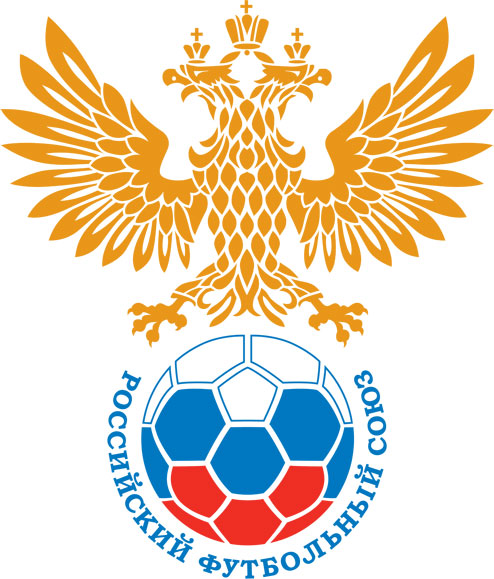 РОССИЙСКИЙ ФУТБОЛЬНЫЙ СОЮЗМАОО СФФ «Центр»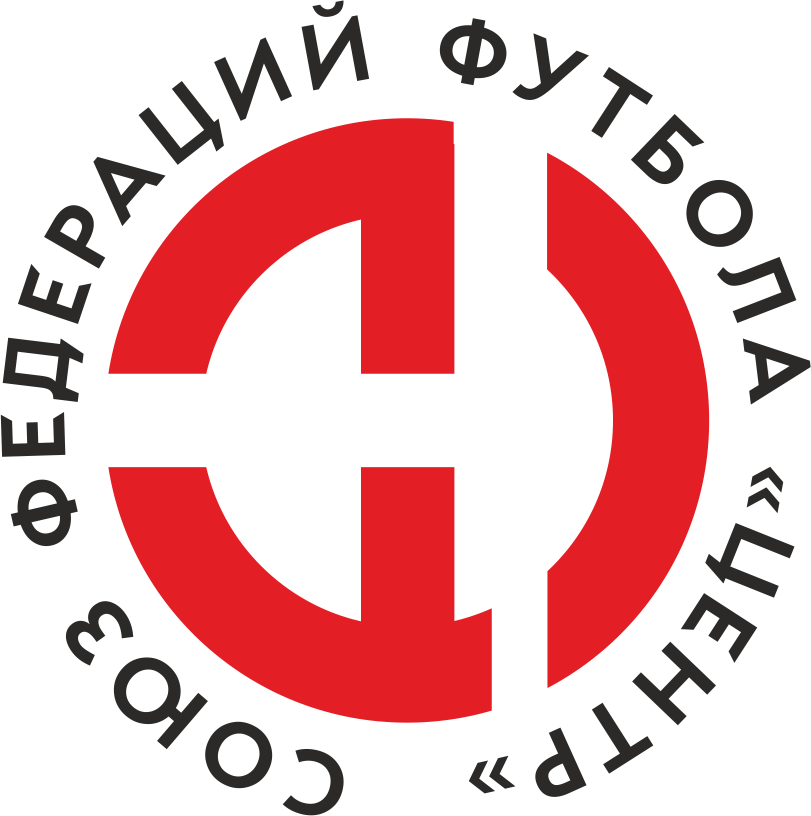    Первенство России по футболу среди команд III дивизиона, зона «Центр» _____ финала Кубка России по футболу среди команд III дивизиона, зона «Центр»Стадион «Сокол» (Липецк)Дата:3 сентября 2021Металлург-М (Липецк)Металлург-М (Липецк)Металлург-М (Липецк)Металлург-М (Липецк)Динамо-Брянск-М (Брянск)Динамо-Брянск-М (Брянск)команда хозяевкоманда хозяевкоманда хозяевкоманда хозяевкоманда гостейкоманда гостейНачало:12:00Освещение:естественноеестественноеКоличество зрителей:100Результат:3:0в пользуМеталлург-М (Липецк)1 тайм:3:0в пользув пользу Металлург-М (Липецк)Судья:Золотарев Илья  (Белгород)кат.2 кат.1 помощник:Квасов Иван (Рязань)кат.1 кат.2 помощник:Толмачев Олег (Тамбов)кат.1 кат.Резервный судья:Резервный судья:Скаков Владислав (Липецк)кат.2 кат.Инспектор:Сухомлинов Сергей Юрьевич (Липецк)Сухомлинов Сергей Юрьевич (Липецк)Сухомлинов Сергей Юрьевич (Липецк)Сухомлинов Сергей Юрьевич (Липецк)Делегат:СчетИмя, фамилияКомандаМинута, на которой забит мячМинута, на которой забит мячМинута, на которой забит мячСчетИмя, фамилияКомандаС игрыС 11 метровАвтогол1:0Даниил ЧапуринМеталлург-М (Липецк)162:0Степан КосюковМеталлург-М (Липецк)243:0Сергей ГорбатенкоМеталлург-М (Липецк)44Мин                 Имя, фамилия                          КомандаОснованиеРОССИЙСКИЙ ФУТБОЛЬНЫЙ СОЮЗМАОО СФФ «Центр»РОССИЙСКИЙ ФУТБОЛЬНЫЙ СОЮЗМАОО СФФ «Центр»РОССИЙСКИЙ ФУТБОЛЬНЫЙ СОЮЗМАОО СФФ «Центр»РОССИЙСКИЙ ФУТБОЛЬНЫЙ СОЮЗМАОО СФФ «Центр»РОССИЙСКИЙ ФУТБОЛЬНЫЙ СОЮЗМАОО СФФ «Центр»РОССИЙСКИЙ ФУТБОЛЬНЫЙ СОЮЗМАОО СФФ «Центр»Приложение к протоколу №Приложение к протоколу №Приложение к протоколу №Приложение к протоколу №Дата:3 сентября 20213 сентября 20213 сентября 20213 сентября 20213 сентября 2021Команда:Команда:Металлург-М (Липецк)Металлург-М (Липецк)Металлург-М (Липецк)Металлург-М (Липецк)Металлург-М (Липецк)Металлург-М (Липецк)Игроки основного составаИгроки основного составаЦвет футболок: белые       Цвет гетр: красныеЦвет футболок: белые       Цвет гетр: красныеЦвет футболок: белые       Цвет гетр: красныеЦвет футболок: белые       Цвет гетр: красныеНЛ – нелюбительНЛОВ – нелюбитель,ограничение возраста НЛ – нелюбительНЛОВ – нелюбитель,ограничение возраста Номер игрокаЗаполняется печатными буквамиЗаполняется печатными буквамиЗаполняется печатными буквамиНЛ – нелюбительНЛОВ – нелюбитель,ограничение возраста НЛ – нелюбительНЛОВ – нелюбитель,ограничение возраста Номер игрокаИмя, фамилияИмя, фамилияИмя, фамилия1Илья Шепелев Илья Шепелев Илья Шепелев 2Юрий Луценко Юрий Луценко Юрий Луценко 3Дмитрий Кукишев Дмитрий Кукишев Дмитрий Кукишев 14Максим Кондратов Максим Кондратов Максим Кондратов 5Иван Нестеров Иван Нестеров Иван Нестеров 17Владимир Татаринов (к)Владимир Татаринов (к)Владимир Татаринов (к)8Артем Тарлыков Артем Тарлыков Артем Тарлыков 7Сергей Горбатенко Сергей Горбатенко Сергей Горбатенко 9Владислав Чернышов Владислав Чернышов Владислав Чернышов 10Даниил Чапурин Даниил Чапурин Даниил Чапурин 24Степан Косюков Степан Косюков Степан Косюков Запасные игроки Запасные игроки Запасные игроки Запасные игроки Запасные игроки Запасные игроки 30Павел КораблинПавел КораблинПавел Кораблин21Роберт КудрявцевРоберт КудрявцевРоберт Кудрявцев15Сергей ФигурчукСергей ФигурчукСергей Фигурчук4Артем ПлетневАртем ПлетневАртем Плетнев22Артем ПоздняковАртем ПоздняковАртем Поздняков20Данила СорокинДанила СорокинДанила Сорокин19Иван СазоновИван СазоновИван СазоновТренерский состав и персонал Тренерский состав и персонал Фамилия, имя, отчествоФамилия, имя, отчествоДолжностьДолжностьТренерский состав и персонал Тренерский состав и персонал 1Тренерский состав и персонал Тренерский состав и персонал 234567ЗаменаЗаменаВместоВместоВместоВышелВышелВышелВышелМинМинСудья: _________________________Судья: _________________________Судья: _________________________11Артем ТарлыковАртем ТарлыковАртем ТарлыковИван СазоновИван СазоновИван СазоновИван Сазонов191922Сергей ГорбатенкоСергей ГорбатенкоСергей ГорбатенкоРоберт КудрявцевРоберт КудрявцевРоберт КудрявцевРоберт Кудрявцев5656Подпись Судьи: _________________Подпись Судьи: _________________Подпись Судьи: _________________33Даниил ЧапуринДаниил ЧапуринДаниил ЧапуринСергей ФигурчукСергей ФигурчукСергей ФигурчукСергей Фигурчук8383Подпись Судьи: _________________Подпись Судьи: _________________Подпись Судьи: _________________44Владимир ТатариновВладимир ТатариновВладимир ТатариновАртем ПоздняковАртем ПоздняковАртем ПоздняковАртем Поздняков848455Владислав ЧернышовВладислав ЧернышовВладислав ЧернышовАртем ПлетневАртем ПлетневАртем ПлетневАртем Плетнев878766Иван СазоновИван СазоновИван СазоновДанила СорокинДанила СорокинДанила СорокинДанила Сорокин909077        РОССИЙСКИЙ ФУТБОЛЬНЫЙ СОЮЗМАОО СФФ «Центр»        РОССИЙСКИЙ ФУТБОЛЬНЫЙ СОЮЗМАОО СФФ «Центр»        РОССИЙСКИЙ ФУТБОЛЬНЫЙ СОЮЗМАОО СФФ «Центр»        РОССИЙСКИЙ ФУТБОЛЬНЫЙ СОЮЗМАОО СФФ «Центр»        РОССИЙСКИЙ ФУТБОЛЬНЫЙ СОЮЗМАОО СФФ «Центр»        РОССИЙСКИЙ ФУТБОЛЬНЫЙ СОЮЗМАОО СФФ «Центр»        РОССИЙСКИЙ ФУТБОЛЬНЫЙ СОЮЗМАОО СФФ «Центр»        РОССИЙСКИЙ ФУТБОЛЬНЫЙ СОЮЗМАОО СФФ «Центр»        РОССИЙСКИЙ ФУТБОЛЬНЫЙ СОЮЗМАОО СФФ «Центр»Приложение к протоколу №Приложение к протоколу №Приложение к протоколу №Приложение к протоколу №Приложение к протоколу №Приложение к протоколу №Дата:Дата:3 сентября 20213 сентября 20213 сентября 20213 сентября 20213 сентября 20213 сентября 2021Команда:Команда:Команда:Динамо-Брянск-М (Брянск)Динамо-Брянск-М (Брянск)Динамо-Брянск-М (Брянск)Динамо-Брянск-М (Брянск)Динамо-Брянск-М (Брянск)Динамо-Брянск-М (Брянск)Динамо-Брянск-М (Брянск)Динамо-Брянск-М (Брянск)Динамо-Брянск-М (Брянск)Игроки основного составаИгроки основного составаЦвет футболок: синие   Цвет гетр:  синиеЦвет футболок: синие   Цвет гетр:  синиеЦвет футболок: синие   Цвет гетр:  синиеЦвет футболок: синие   Цвет гетр:  синиеНЛ – нелюбительНЛОВ – нелюбитель,ограничение возрастаНЛ – нелюбительНЛОВ – нелюбитель,ограничение возрастаНомер игрокаЗаполняется печатными буквамиЗаполняется печатными буквамиЗаполняется печатными буквамиНЛ – нелюбительНЛОВ – нелюбитель,ограничение возрастаНЛ – нелюбительНЛОВ – нелюбитель,ограничение возрастаНомер игрокаИмя, фамилияИмя, фамилияИмя, фамилия1Данила Чувасов (к)Данила Чувасов (к)Данила Чувасов (к)6Данил Жиляев Данил Жиляев Данил Жиляев 2Максим Кулешов Максим Кулешов Максим Кулешов 20Даниил Чернобай Даниил Чернобай Даниил Чернобай 3Матвей Зимонин Матвей Зимонин Матвей Зимонин 8Иван Макеев Иван Макеев Иван Макеев 25Арсений Медведев Арсений Медведев Арсений Медведев 17Павел Лайков Павел Лайков Павел Лайков 14Максим Эртман Максим Эртман Максим Эртман 12Дмитрий Солнышкин Дмитрий Солнышкин Дмитрий Солнышкин 9Максим Ижутин Максим Ижутин Максим Ижутин Запасные игроки Запасные игроки Запасные игроки Запасные игроки Запасные игроки Запасные игроки 16Максим ЛиманМаксим ЛиманМаксим Лиман19Вадим КотовВадим КотовВадим Котов7Егор МамоновЕгор МамоновЕгор МамоновНЛОВ23Артем МедведевАртем МедведевАртем МедведевНЛОВ24Александр НовиковАлександр НовиковАлександр НовиковНЛОВ27Данила БутримовДанила БутримовДанила Бутримов10Никита ЧерняковНикита ЧерняковНикита ЧерняковТренерский состав и персонал Тренерский состав и персонал Фамилия, имя, отчествоФамилия, имя, отчествоДолжностьДолжностьТренерский состав и персонал Тренерский состав и персонал 1Дмитрий Вячеславович ДурневТренер вратарейТренер вратарейТренерский состав и персонал Тренерский состав и персонал 2Леонид Васильевич ГончаровАдминистраторАдминистратор34567Замена Замена ВместоВместоВышелМинСудья : ______________________Судья : ______________________11Павел ЛайковПавел ЛайковВадим Котов4622Максим ЭртманМаксим ЭртманЕгор Мамонов51Подпись Судьи : ______________Подпись Судьи : ______________Подпись Судьи : ______________33Подпись Судьи : ______________Подпись Судьи : ______________Подпись Судьи : ______________44556677        РОССИЙСКИЙ ФУТБОЛЬНЫЙ СОЮЗМАОО СФФ «Центр»        РОССИЙСКИЙ ФУТБОЛЬНЫЙ СОЮЗМАОО СФФ «Центр»        РОССИЙСКИЙ ФУТБОЛЬНЫЙ СОЮЗМАОО СФФ «Центр»        РОССИЙСКИЙ ФУТБОЛЬНЫЙ СОЮЗМАОО СФФ «Центр»   Первенство России по футболу среди футбольных команд III дивизиона, зона «Центр» _____ финала Кубка России по футболу среди футбольных команд III дивизиона, зона «Центр»       Приложение к протоколу №Дата:3 сентября 2021Металлург-М (Липецк)Динамо-Брянск-М (Брянск)команда хозяевкоманда гостей